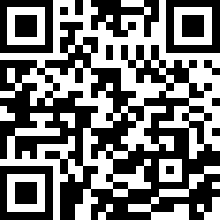 Verlängerungsstrategie
NomenUm ein Nomen zu verlängern, __________________________________________________________________________AdjektiveUm ein Adjektiv zu verlängern, _________________________________________________________________________Verben – letzter Buchstabe vom VerbstammUm ein Verb zu verlängern, _____________________________________________________________________________ Verlängerungsstrategie		Lösung			RechtschreibungNomenUm ein Nomen zu verlängern, setze es in den Plural.AdjektiveUm ein Adjektive zu verlängern, bilde die Steigerungsform.Verben – letzter Buchstabe vom VerbstammUm ein Verb zu verlängern, setze es in die Infinitiv-Form (Grundform I).b oder p?d oder t?der Die b .   die Diebedas Ban___das Sie___der Hu___der Kor___das Pfer___die Al___das Wor___der Bu___der Fein___das Gra___der Wal___der Sta___die Ar___das Kal___das Lan___b oder p?d oder t?lie b .   lieberblon___gel___har___plum___frem___gro___blö___trü___dich___b oder p?er glau b t   glaubenes gi___tsie pum___ter hu___ter le___tsie ü___tb oder p?d oder t?der Die b .   die Diebedas Ban_d_die Bänderdas Sie_b_die Siebeder Hu_t_die Hüteder Kor_b_die Körbe das Pfer_d_die Pferdedie Al_p_die Alpendas Wor_t_die Wörterder Bu_b_die Bubender Fein_d_die Feindedas Gra_b_die Gräberder Wal_d_die Wälderder Sta_b_die Stäbedie Ar_t_die Artendas Kal_bdie Kälberdas Lan_d_die Länderb oder p?d oder t?lie b .   lieberblon_d_blondergel_b_gelberhar_t_härterplum_p_plumperfrem_d_fremdergro_b_groberblö_d_blödertrü_b_trüberdich_t_dichterb oder p?er glau b t   glaubenes gi_b_tgebensie pum_p_tpumpener hu_p_thupener le_b_tlebensie ü_b_tüben